NB! Overskriftene i denne malen skal følges. Teksten under de enkelte overskriftene er ment som veiledning til å utarbeide en best mulig søknad. Maks antall sider 5.TittelBruk samme tittel som i det elektroniske søknadsskjemaet. Tittelen blir gjentatt i ulike oversikter og er det første alle leser om prosjektetBakgrunn for prosjektet – utfordringer og behovHva er virksomhetens behov/utfordring? Hvordan kan innovasjonen bidra til å møte behovet/løse utfordringen?  Hvorfor dere trenger et forprosjekt?  Forskning og innovasjon 2.1 	InnovasjonsidéenHva går innovasjonsidéen ut på? Hva er nytt ved innovasjonsidéen og hvem er den ny for?Hvem er innovasjonsidéen nyttig for?Innovasjoner forstås her som nye eller vesentlig forbedrede varer, tjenester, prosesser, organisasjons- og styringsformer eller konsepter som tas i bruk for å oppnå verdiskaping og samfunnsnytte.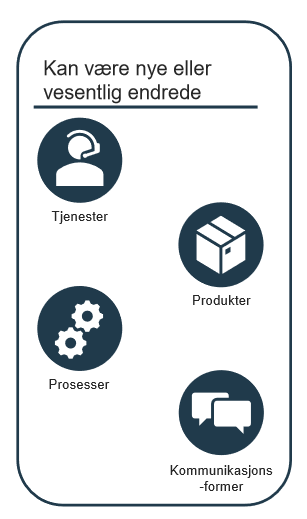 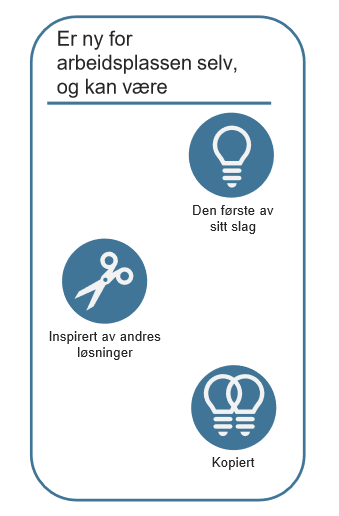 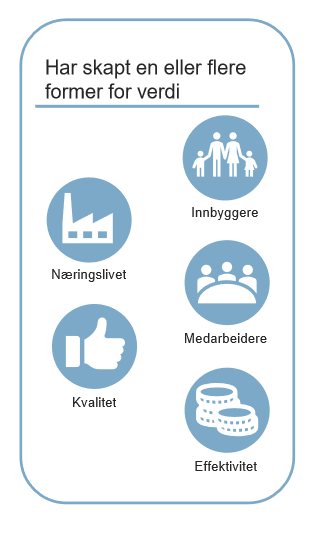 Kilde: KS InnovasjonsbarometerHvorfor er forskning nødvendig for å realisere innovasjonsidéen?2.2	FoU-aktivitetene2.2.1	KunnskapsstatusHvilke fagfelt/vitenskapelige disipliner skal prosjektet arbeide innenfor?Hva er kunnskapsstatus – forskningsfront og kunnskapshull (dokumenter med referanser)?  2.2.1	FoU-målHva skal dere oppnå med dette forprosjektet? Formuler konkrete og etterprøvbare hovedmål og delmål. Mål er ikke aktiviteter, dvs. hva dere skal gjøre i prosjektet, men forventet resultat av aktivitetene.Hvorfor er disse målene et viktig skritt på veien til et hovedprosjekt?Delmålene skal inngå i presentasjonen av arbeidspakkene (se under)2.2.2	Forskningsspørsmål(ene)Forskningsspørsmål er de spørsmålene som må besvares for å nå de respektive delmåleneForskningsspørsmålene skal være konkrete og knyttet til et mål/delmålForskningsspørsmålene skal inngå i presentasjonen av arbeidspakkene (se under)2.2.3	ForskningsmetodeHvilke forskningsmetoder skal benyttes for å utvikle den kunnskapen som gjør det mulig for å svare på forskningsspørsmålene? Hvorfor er den/de valgte metoden(e) best egnet?.Virkninger og effekterHer skal dere utdype beskrivelsen som dere har gitt i søknadsskjemaet under punktet om virkninger og effekter.  Vil prosjektet resultere i nye/bedre tjenester, økt kvalitet, økt effektivitet, reduserte kostnader, økt verdiskaping el. l.  (vær konkret)Hvem får nytte av prosjektresultatene – hvem kan ta dem i bruk?Er prosjektet i tråd med regionale satsinger – hvilke?Kan prosjektet bidra til å løse regionale samfunnsutfordringer – hvilke?Hvordan vil prosjektet bidra til bærekraftmålene – hvilke og hvordan?Vil prosjektet bidra til regional kunnskapsoppbygging – hvordan?Hvilke kommunikasjonsaktiviteter planlegges og hvem er disse aktivitetene rettet mot?Hvor skal det søkes om midler til hovedprosjekt?Hvordan er en slik søknad forankret?Hvilke aktører kan være potensielle partnere?Gjennomføring4.1 Prosjektleder og prosjektgruppenHvilken rolle har hver av partnerne i gjennomføringen av FoU-aktivitetene – hvem er ansvarlig for arbeidspakkene?Hvilken kunnskap/kompetanse bidrar partnerne med?4.2 	Arbeidspakker, budsjett og milepælerProsjektet skal brytes ned i arbeidspakker der hvert delmål ledsages av forskningsspørsmål tilhørende metode, for eksempel:Arbeidspakke 1 (A1):	Delmål 1 (DM1)Forskningsspørsmål 1.1 (F1.1)Metode 1.1 (M1.1)Forskningsspørsmål 1.2 (F1.2)Metode 1.2 (M1.2)Arbeidspakke 2 (A2)	Delmål 2 (DM2)Forskningsspørsmål 2.1 (F2.1)Metode 2.1 (M2.1)Osv.….4.3	Budsjett og milepælerHva skal dere svare på og i hvilken rekkefølge? Når har dere nådd de ulike milepælene? Hvem har ansvar for hva? Vi anbefaler at dere bruker et enkelt Gantt-skjema eller lignende.ReferanserLitteraturreferanser dokumenterer det vitenskapelige innholdet i prosjektet. Leseren må kunne finne fram til de aktuelle kildene på grunnlag av de opplysningene som oppgis.